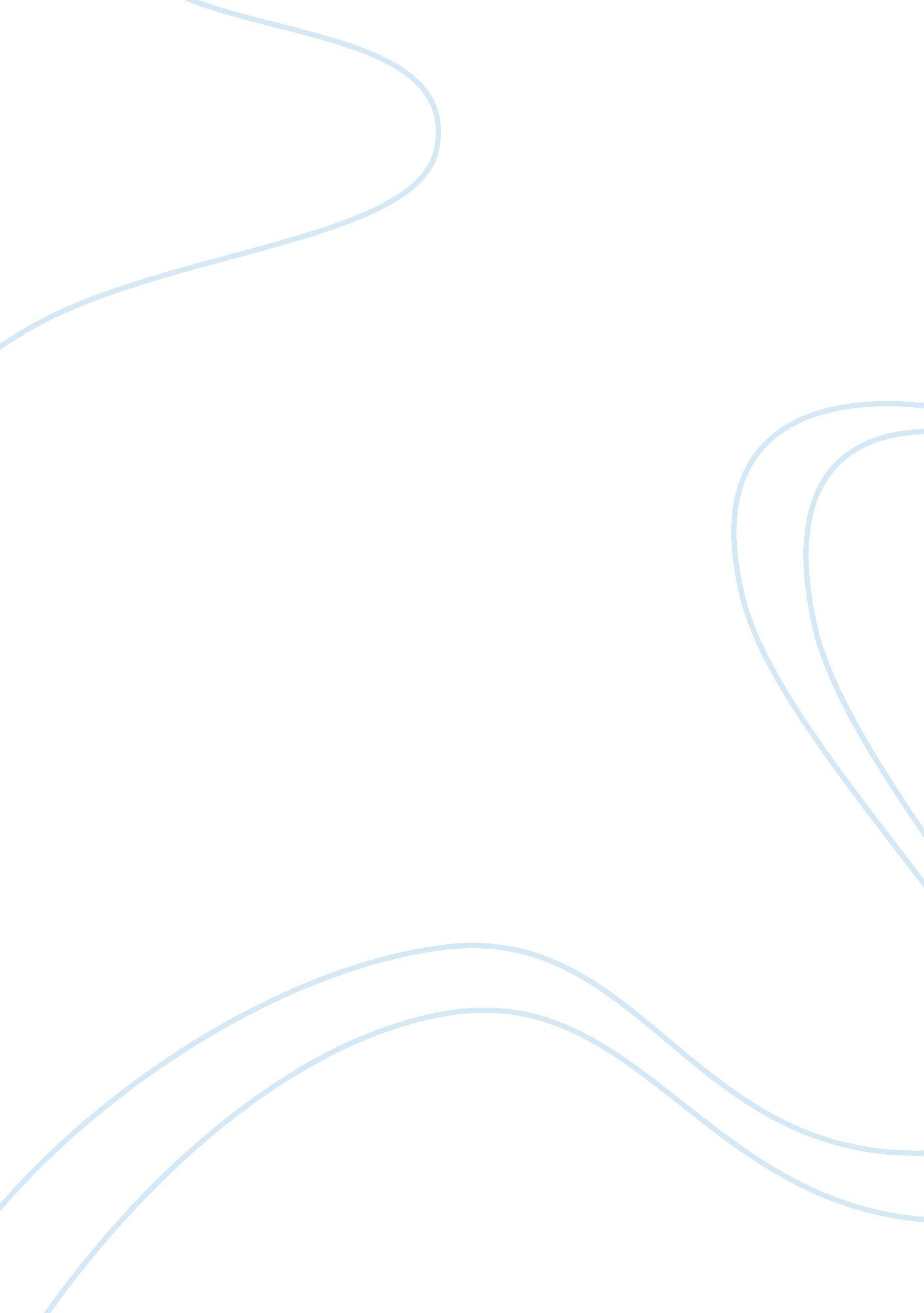 How the teachings about discipleship might affect the life of a christian today e...Life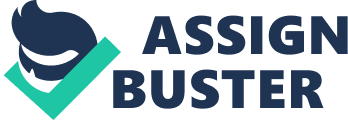 Christians today are called in the same way as Jesus asked his apostles to follow him, except God calls apon us in our prayers and sleep. We are asked to spread the good news of God. People are called for their religious life; others for their marital life. Like in the parable of the sower some people accept the message differently. Some are forced to give it up because of other temptations, some listen to the message but when confronted they give it up. Some people listen to the message but earthly possessions tempt them and others are happy with the message and live their life by it. Baptised Christians are also known as Laity, this is a person that is baptised and not ordained. Laity people are consecrated to God through the sacraments of initiation. Laity people can expect three roles: 1. Priest 2. Prophet 3. King A priest is someone who performs religious duties and ceremonies. A prophet is someone who speaks by divine inspiration. A king is a ruler of a kingdom. Christians should live their live to the bible, go to mass and pray for the sick. In MK 10: 35-45 James and John requested that they would like to become Jesus’ right hand men, they asked to become nearly equal to him and Jesus asked them, “ Can you drink the cup I drink or be baptised with the baptism I am baptized with” (Mk 10: 38) and they both said they could. There are many people that are like Christ, they give to the poor through charity, fight evil like crime, feed the hungry and doctors care for the sick. God gives us life and we should be greatful and worship him by going to mass, reading the bible, helping others and praying to him. Jesus’ disciples worshiped God by doing all what Jesus sent them out to do, “ take nothing for the journey except a staff – no bread, no money in your belts. Wear sandals but not an extra tunic. Whenever you enter a house, stay there until you leave that town. And if any place will not welcome you or listen to you, shake the dust off your feet as a testimony against them.” (Mk 6: 8-11) and they were sent out to, “ cast out demons… anoint the sick with oil… and preach repentance. Priesthood is the body of ordained religious practitioner. Priest carry out their religious work by telling mass, giving out communion, forgiving sins and blessing people. Priest answer Gods call through preaching, forgiving and welcoming people into the Gods kingdom. A bishop is an ordained member of a Christian clergy who holds a position of power. The teaching of the discipleship in today’s society would make a Christian want to learn more about marks gospel and live the life like Jesus. Mother Teresa done so by helping people in Calcutta, and Martin Luther King as also done so by fighting for what he believes in, black rights. 